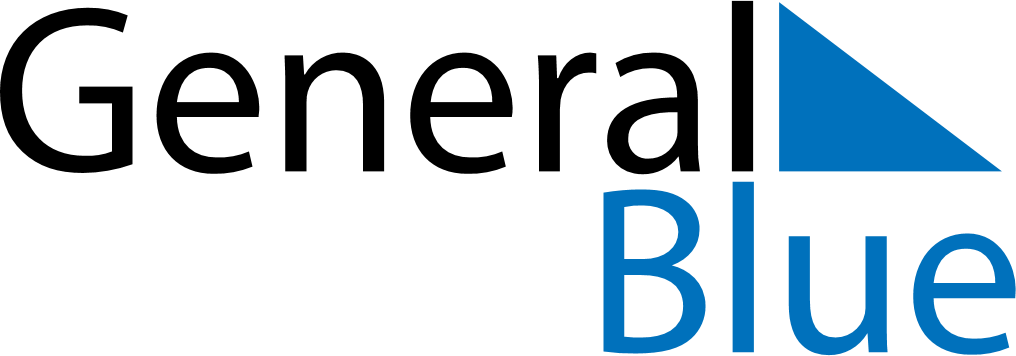 March 2022March 2022March 2022March 2022Cabo VerdeCabo VerdeCabo VerdeSundayMondayTuesdayWednesdayThursdayFridayFridaySaturday123445Shrove TuesdayAsh Wednesday678910111112131415161718181920212223242525262728293031